5 декабря состоялось общешкольное родительское собрание по теме «Семья и семейные ценности». Перед началом собрания отряд «Юный эколог», созданный при  школе, выступил с отчетом о проделанной работе. Ребята в творческой форме представили цель и задачи отряда, призвали родителей принимать активное участие в экологических акциях и  мероприятиях на территории нашего поселения.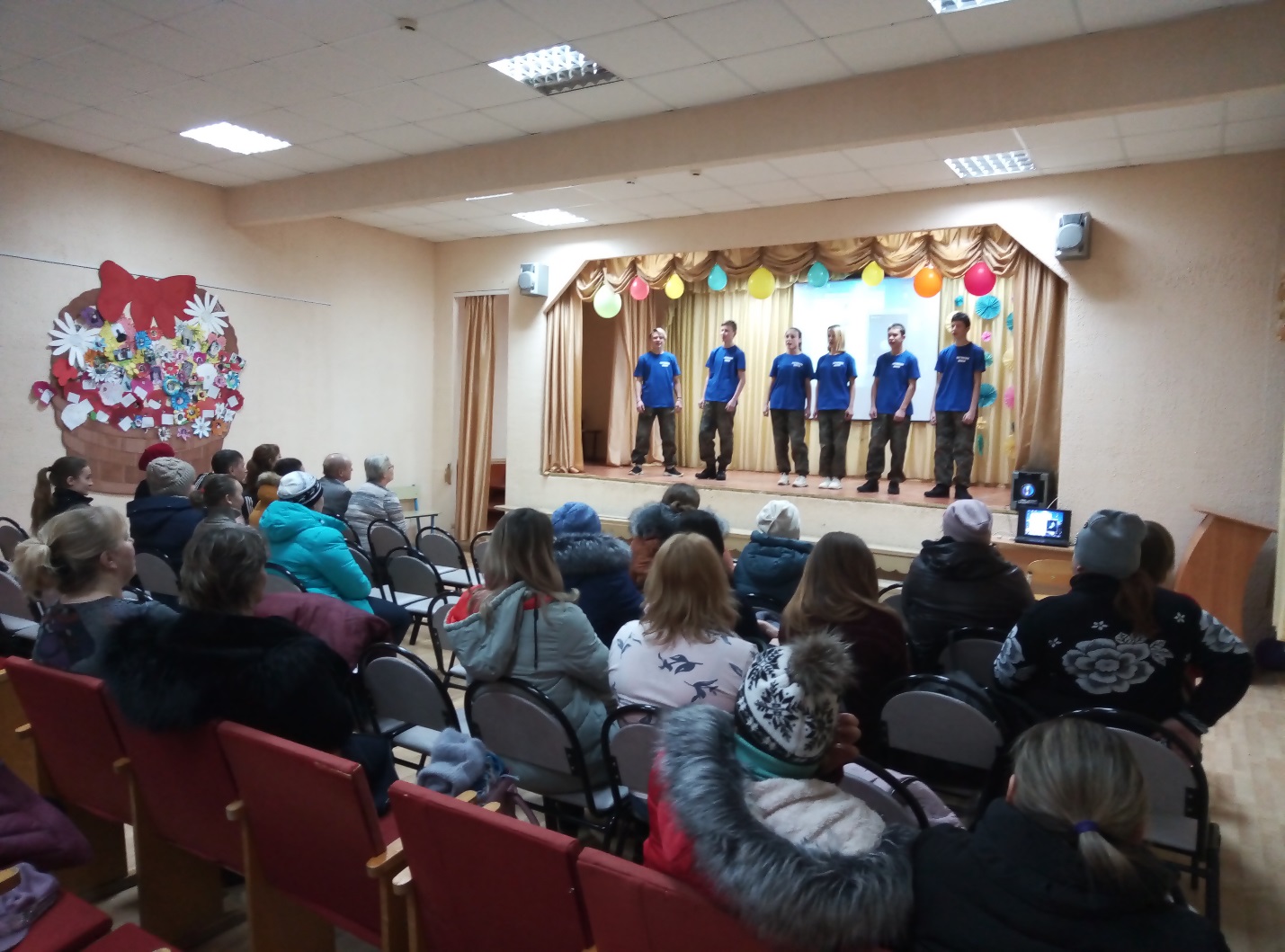 	Худякова Надежда Константиновна, куратор отряда, рассказала о достижениях и победах в районных и краевых конкурсах – «Зелёный поезд» и «Моё зелёное лето».Затем слово было предоставлено инспектору ОДН Лежневой Любовь Владимировне.В заключении собрания Отец Андрей Крестовоздвиженского храма села Серга  провёл беседу с родителями о взаимоотношениях в семье между мужем и женой и как эти отношения влияют на детей.  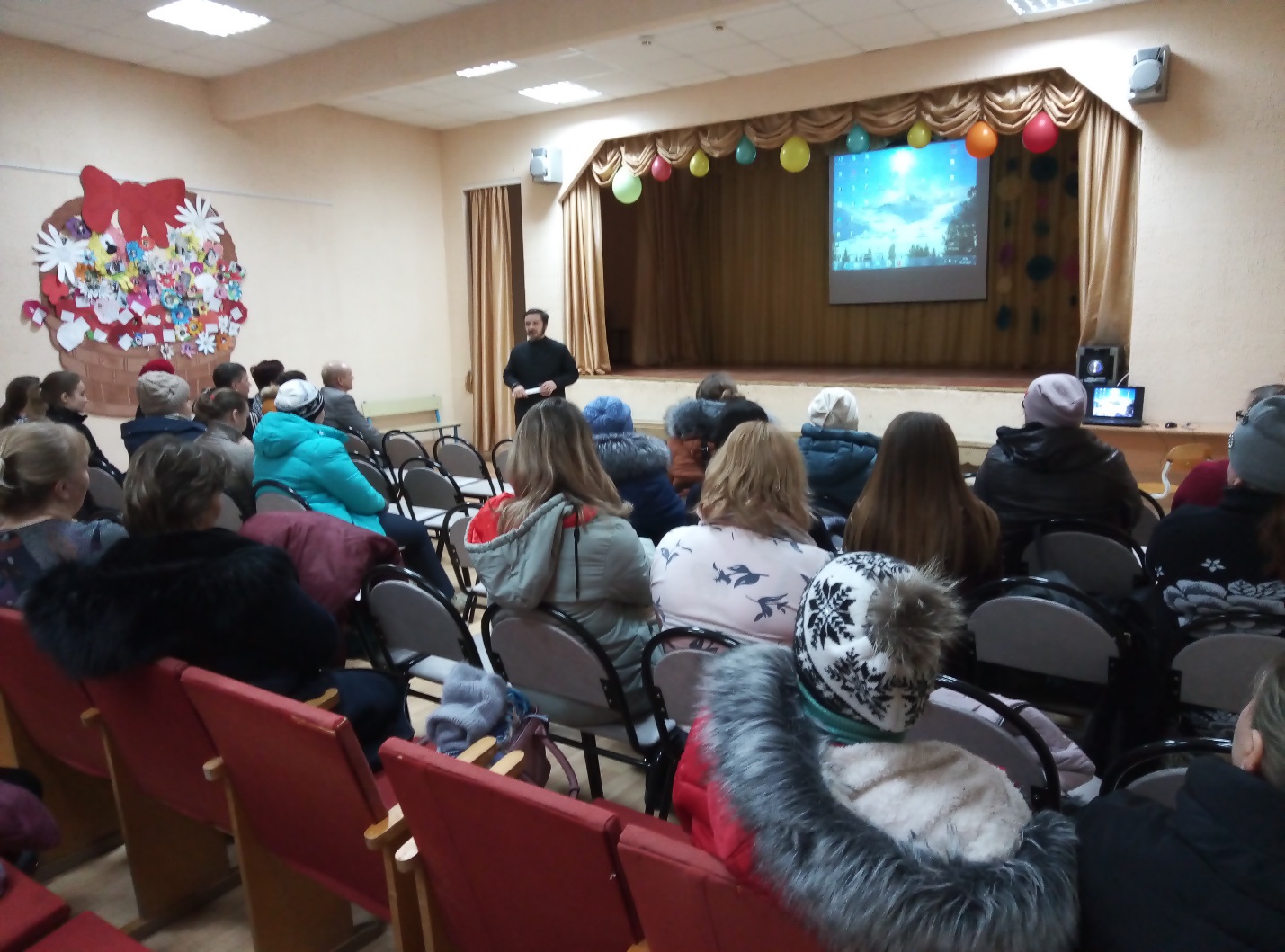 Педагог – организатор Лукина О.П.(Фото автора)